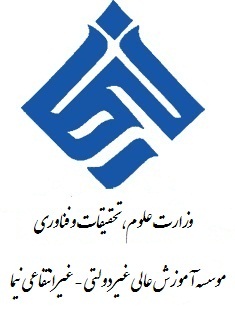 بسمه تعالیموسسه آموزش عالی نیما محمودآباد« فرم  تسویه حساب جهت دریافت دانشنامه »معاون آموزشیاعظم سازورنام ونام خانوادگی :   شماره ملی:رشته:مقطع:شماره دانشجویی:شماره تماس:امور مالی  : ( سمیه اکبریان)امور دانشجویی : ( مهدی رضازاده)کتابخانه : بایگانی :(فاطمه علیپور )